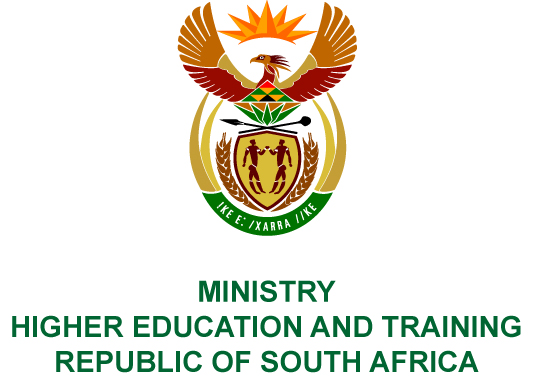 Private Bag X893, Pretoria, 0001, Tel (012) 312 5555, Fax (012) 323 5618Private Bag X9192, Cape Town, 8000, Tel (021) 469 5150, Fax: (021) 465 7956	Memorandum from the Parliamentary OfficeNATIONAL ASSEMBLY FOR WRITTEN REPLYQUESTION 2317DATE OF PUBLICATION OF INTERNAL QUESTION PAPER: 17/08/2018(INTERNAL QUESTION PAPER NO 23 OF 2018)Ms N Nolutshungu (EFF) to ask the Minister of Higher Education and Training:(1)	(a) What number of labour disputes are currently being faced by (i) her department and (ii) the entities reporting to her, (b) what is the cause of each dispute, (c) what is the nature of each dispute and (d) on what date was each dispute (i) reported and (ii) resolved;(2)	(a)(i) what number of employees have been dismissed by her department in the past five years and (ii) for what reason was each employee dismissed and (b)(i) what number of the specified employees were paid severance packages and (ii) what was the monetary value of each severance package?NW2494E REPLY:(a)(i)	There are 56 disputes currently faced by the Department.(ii)	There are 50 disputes currently faced by the entities reporting to the Department.(b)-(d)	The details of the cause, nature, date of dispute reported and resolved of each dispute are provided in the table below:Department:Entities reporting to the Department:(a) (i)	Total number of employees who were dismissed by the Department in the past five years is 35. The table below provide a breakdown of employees dismissed:*Number of employees dismissed from 01 January 2014  to 30 December 2014 = Employees not yet migrated to the Department, no figures available.Number of Conciliations(b) Cause of dispute(c ) Nature of dispute(i) Date reported(ii) Date resolvedEmployee 1 (Head Office)Allegation of unfair dismissal Unfair dismissal 26/04/201826/04/2018 Unresolved Employee 2 (Lovedale TVET College)Allegations of unfair labour practice related  benefitsUnfair Conduct -  benefits 11/06/201811/06/2018 UnresolvedEmployee 3 (Lovedale TVET College)Allegations of unfair labour practice related benefitsUnfair Conduct - benefits 11/06/201811/06/2018 UnresolvedEmployee 4 (Motheo TVET College)Allegations of unfair labour practice related  benefitsUnfair Conduct - benefits 18/04/201818/04/2018 Withdrawn Employee 5 (Motheo TVET College)Allegations of failure to promote Unfair Conduct - promotion26/04/201826/04/2018 Settlement agreement reached Employee 6 (Head Office)Allegations of failure to promoteUnfair Conduct - promotion30/04/201830/04/2018 Unresolved Employee 7 (Northlink TVET College)Allegations of unfair conduct related to promotion, demotion, training, probation and benefitsUnfair Conduct - promotion, demotion, training, probation and benefits 07/05/201807/05/2018 UnresolvedEmployee 8 (Lovedale TVET College)Allegations of unfair labour practice related  benefitsUnfair Conduct - benefits 24/05/201824/05/2018 Withdrawn by the Applicant Employee 9 (College of Cape Town)Allegations of unfair conduct related to promotion, demotion, training, probation and benefits Unfair Conduct -  promotion, demotion, training, probation and benefits 31/05/201831/05/2018 Withdrawn by the Applicant Employee 10 (Eastern Cape CET)Allegations of demotion Unfair Conduct - demotion 07/06/201807/06/2018 Unresolved Employee 11 (Port Elizabeth TVET College)Equal pay for equal value of work Unfair Discrimination 20/04/201820/04/2018 UnresolvedEmployee 12 (Motheo TVET College)Allegations of failure to interpret and apply collective agreement Interpretation or Application of Collective Agreement26/04/201826/04/2018 UnresolvedEmployee 13 (Central Johannesburg TVET College)Allegations of refusal to disclose information Protected disclosure of information 04/05/201804/05/2018 Unresolved Employee 14 (Head Office)Equal pay for equal value of workUnfair Discrimination01/06/201801/06/2018 Unresolved Employee 15 (Coastal TVET College)Allegations of unfair labour practice related  benefitsUnfair Conduct -  benefits 10/04/201810/04/2018 Settlement agreement reached Number of Arbitrations(b) Cause of dispute(c ) Nature of dispute(i) Date reported(ii) Date resolvedEmployee 1 (Coastal TVET College)Allegations of failure to interpret and apply collective agreementInterpretation and application of Collective Agreement 01/04/201801/04/2018 Settlement reached Employee 2 (Head Office)Allegation of unfair suspension Unfair Suspension 03/04/201803/04/2018 Settlement reached Employee 3 (Ikhala TVET College)Allegations of unfair dismissalUnfair dismissal 05/04/2018Pending Employee 4 (Taletso TVET College)Allegations of non-renewal of fixed term contract Fixed term contract 12/04/201818/06/2018 Arbitration award in favour of RespondentEmployee 5 (Buffalo City TVET College)Allegations of unfair dismissalUnfair dismissal 12/04/2018PendingEmployee 6 (Eastcape Midlands TVET College)Allegations of failure to provide conditions of service in terms of Basic Conditions of Employment Act Provisions of basic conditions of employment act 12/04/2018PendingEmployee 7 (Ekurhuleni West TVET College)Allegations of failure to interpret and apply collective agreementInterpretation and application of Collective Agreement13/04/2018Pending Employee 8 (Letaba TVET College)Allegations of unfair dismissalUnfair dismissal17/04/201808/05/2018 Arbitration award in favour of the Department Employee 9 (Ehlanzeni TVET College)Allegations of unfair dismissalUnfair dismissal19/04/201830/05/2018 Arbitration award in favour of the applicant Employee 10 (Port Elizabeth TVET College)Allegations of failure to interpret and apply collective agreementInterpretation and application of Collective Agreement23/04/201830/05/2018 Dispute withdrawn Employee 11 (South West Gauteng TVET College)Allegations of unfair labour practice related  benefitsUnfair labour practice- benefits24/04/201824/04/2018Settlement reached Employee 12 (South West Gauteng TVET College)Allegations of unfair dismissalUnfair dismissal30/04/2018Pending Employee 13 (Orbit TVET College)Allegations of unfair dismissalUnfair dismissal 02/05/2018 Pending Employee 14 (Maluti TVET College)Allegations of unfair suspension Unfair suspension or disciplinary action 04/05/2018Pending Employee 15 (Free State CET)Allegations of termination of service based on Public Service Act Section 17(3) B Termination of employment in terms of Public Service Act Section 17(3) b 04/05/201804/05/2018 Matter dismissed Employee 16 (Ingwe TVET College)Allegations of unfair labour practice related  benefitsUnfair labour practice: benefits 07/05/201807/05/2018 Default award issued against  the applicant Employee 17 (Department of Education)Allegations of unfair dismissalUnfair dismissal 08/05/2018Pending Employee 18 (Head Office)Allegations of failure to interpret and apply collective agreementInterpretation and application of Collective Agreement10/05/2018 Pending Employee 19 (Tshwane South TVET College)Allegations of unfair dismissalUnfair dismissal 10/05/2018Pending Employee 20 (Ehlanzeni TVET College)Allegations of failure to interpret and apply collective agreementInterpretation and application of Collective Agreement14/05/2018Pending Employee 21 (Westcoast TVET College)Allegations of unfair dismissalUnfair dismissal 15/05/2018Pending Employee 22 (Majuba TVET College)Allegations of failure to interpret and apply collective agreementInterpretation and application of Collective Agreement17/05/2018PendingEmployee 23 (Tshwane South TVET College)Allegations of failure to interpret and apply collective agreementInterpretation and application of Collective Agreement17/05/2018PendingEmployee 24 (Lovedale TVET College)Allegations of unfair labour practice related  benefitsUnfair labour practice- benefits 17/05/201817/05/2018 Settlement agreement reached Employee 25 (Tshwane North TVET College)Allegations of failure to promoteUnfair conduct : promotion 18/05/2018PendingEmployee 26 (Ekurhuleni West TVET College)Allegations of failure to promoteUnfair conduct : promotion18/05/201818/05/2018 Matter withdrawn Employee 27 (Eastcape Midlands TVET College)Allegations of non-renewal of fixed term contractFixed term contract 22/05/2018Pending Employee 28 (Mnambithi TVET College)Allegations of unfair labour practice related  benefitsUnfair labour practice- benefits23/05/2018Pending Employee 29 (Maluti TVET College)Allegations of failure to interpret and apply collective agreementInterpretation and application of Collective Agreement22/05/201822/05/2018 Settlement agreement reached Employee 30 (Umfolozi TVET College)Non-renewal of fixed term contract Fixed term contract04/05/2018Pending Employee 31 (Port Elizabeth TVET College)Allegations of unlisted unfair labour practice Unfair labour practice- other 05/05/2018PendingEmployee 32 (Majuba TVET College)Allegations of unfair dismissal based on employers operational requirements Dismissal based on employers  operational requirements 06/06/201827/06/2018 Award in favour of applicants Employee 33 (Majuba TVET College)Allegations of unfair dismissalUnfair dismissal08/06/201808/06/2018 Applicant withdraw disputeEmployee 34 (Central Johannesburg TVET College)Allegations of unfair labour practice related promotionUnfair labour practice- promotion 19/06/2018Pending Employee 35 (Ikhala TVET College)Allegations of unfair dismissal Unfair dismissal20/06/2018Pending Employee 36 (South Cape TVET College)Allegations of unfair labour practice related  benefitsUnfair labour practice- benefits20/06/201820/06/2018 Default award against the Department Employee 37 (Lovedale TVET College)Allegations of unfair labour practice related benefitsUnfair labour practice- benefits21/06/2018Pending Employee 38 (Tshwane South TVET College)Allegations of unfair dismissalUnfair dismissal 21/06/2018Pending Employee 39 (Ekurhuleni East TVET College)Allegations of unfair dismissalUnfair dismissal22/06/2018 Pending Employee 40 (Ikhala TVET College)Allegations of unfair labour practice related benefitsUnfair labour practice- benefits25/06/2018 Pending Employee 41 (Letaba TVET College)Allegations of unfair dismissal Unfair dismissal26/06/2018Pending Culture, Arts, Tourism, Hospitality and Sport Sector Education and Training Authority (CATHSSETA) – 4Culture, Arts, Tourism, Hospitality and Sport Sector Education and Training Authority (CATHSSETA) – 4Culture, Arts, Tourism, Hospitality and Sport Sector Education and Training Authority (CATHSSETA) – 4Culture, Arts, Tourism, Hospitality and Sport Sector Education and Training Authority (CATHSSETA) – 4Culture, Arts, Tourism, Hospitality and Sport Sector Education and Training Authority (CATHSSETA) – 4Cause of disputeNature of disputeDate of disputeDate of disputeDate of disputeReportedResolvedResolvedFailure to declare personal interest / conflict of interestDishonesty and breach of employment conditions. 01/201507/2015Pending - CCMA 07/2015Pending - CCMA Bringing the employer into to disreputeViolation of code of conduct. 06/201504/2016Pending -Labour Court 04/2016Pending -Labour Court Gross insubordination Abuse of authority and failure to take reasonable instructions. 06/201508/2015Pending - Labour Court08/2015Pending - Labour CourtFailure to execute reasonable instructionPoor work performance, intimidation and failure to execute a reasonable instruction. 04/2018PendingPendingConstruction Education and Training Authority (CETA) – 9Construction Education and Training Authority (CETA) – 9Construction Education and Training Authority (CETA) – 9Construction Education and Training Authority (CETA) – 9Construction Education and Training Authority (CETA) – 9Cause of disputeNature of DisputeDate disputeDate disputeDate disputeReportedReported(ii) ResolvedLabour Relations matterMisconducts: Disciplinary Hearing 04/201304/201305/2013Labour Relations matterMisconducts: Disciplinary Hearing 08/201408/201409/2014Labour Relations matter Misconducts: Disciplinary Hearing 05/201505/201509/2015Labour Relations matterMisconducts: Disciplinary Hearing05/201505/201507/2015Labour Relations matterMisconducts: Disciplinary Hearing05/201505/201511/2015Labour Relations matterMisconducts: Disciplinary Hearing07/201507/201511/2015Labour Relations matterMisconducts: Disciplinary Hearing09/201509/2015112015Labour Relations matterMisconducts: Disciplinary Hearing01/201601/201602/2016Labour Relations matterMisconducts: Disciplinary Hearing10/201310/201310/2013Chemical Industries Education and Training Authority (CHIETA) – 1Chemical Industries Education and Training Authority (CHIETA) – 1Chemical Industries Education and Training Authority (CHIETA) – 1Chemical Industries Education and Training Authority (CHIETA) – 1Cause of disputeNature of DisputeDate disputeDate disputeReported(ii) ResolvedDereliction of dutiesEmployee challenging final written warning03/2018Pending -CCMAEducation, Training and Development Practices Sector Education and Training Authority (ETDPSETA) – 9Education, Training and Development Practices Sector Education and Training Authority (ETDPSETA) – 9Education, Training and Development Practices Sector Education and Training Authority (ETDPSETA) – 9Education, Training and Development Practices Sector Education and Training Authority (ETDPSETA) – 9Cause of disputeNature of DisputeDate disputeDate disputeReported(ii) ResolvedDismissal  Unfair dismissal09/201504/2016Transfer to Another UnitAlleged unfair demotion05/201607/2018Non Signing of Internship AgreementConstructive dismissal10/201609/2017Non-Renewal of Internship Agreement Unfair dismissal01/201705/2017Non-Payment of Performance BonusUnfair labour practice (Bonus)10/201711/2017Acceptance of Repudiation of ContractConstructive dismissal11/201801/2018 Non-Payment of Performance BonusUnfair labour practice (Bonus)11/201802/2018Acceptance of repudiation of ContractConstructive dismissal01/201806/2018 Non-Signing of Internship AgreementUnfair labour practice08/2018PendingEnergy and Water Sector Education and Training Authority (EWSETA) – 1Energy and Water Sector Education and Training Authority (EWSETA) – 1Energy and Water Sector Education and Training Authority (EWSETA) – 1Energy and Water Sector Education and Training Authority (EWSETA) – 1Cause of disputeNature of DisputeDate dispute Date dispute (i) Reported(ii) Resolved13th ChequeProtected Strike11/201603/2017Finance and Accounting Services Sector Education and Training Authority (FASSET) – 3Finance and Accounting Services Sector Education and Training Authority (FASSET) – 3Finance and Accounting Services Sector Education and Training Authority (FASSET) – 3Finance and Accounting Services Sector Education and Training Authority (FASSET) – 3Cause of disputeNature of DisputeDate dispute Date dispute (i) Reported(ii) ResolvedFailure to adhere to SCM policies and Failure to adhere to SCM policy, non-adherence to recruitment and selection policy01/201808/2018. Withdrawal of incorrect appointmentWithdrawal of job offer02/2018Pending -CCMA. Poor performance and  misrepresentation of informationPoor performance, failure to meet crucial deadline.08/2018Pending Food and Beverage Manufacturing Industry Sector Education and Training Authority 
(FOODBEV) – 4Food and Beverage Manufacturing Industry Sector Education and Training Authority 
(FOODBEV) – 4Food and Beverage Manufacturing Industry Sector Education and Training Authority 
(FOODBEV) – 4Food and Beverage Manufacturing Industry Sector Education and Training Authority 
(FOODBEV) – 4Cause of disputeNature of DisputeDate dispute Date dispute ReportedResolvedMisconductUnfair dismissal12/201404/2016MisconductUnfair dismissal 08/201706/2018MisconductUnfair dismissal 11/2014Pending -Labour Court Retrenchment Unfair dismissal 11/2017Pending - CCMAHealth and Welfare Sector Education and Training Authority (HWSETA) – 1Health and Welfare Sector Education and Training Authority (HWSETA) – 1Health and Welfare Sector Education and Training Authority (HWSETA) – 1Health and Welfare Sector Education and Training Authority (HWSETA) – 1Cause of disputeNature of DisputeDate dispute Date dispute (i) Reported(ii) ResolvedEmployee was unsuccessful in the interviewUnfair Labour Practise 03/201708/2017Media, Information and Communication Technologies Sector Education and Training Authority (MICT) – 4Media, Information and Communication Technologies Sector Education and Training Authority (MICT) – 4Media, Information and Communication Technologies Sector Education and Training Authority (MICT) – 4Media, Information and Communication Technologies Sector Education and Training Authority (MICT) – 4Cause of disputeNature of DisputeDate dispute Date dispute Reported(ii) ResolvedNon-renewal of fixed-term contractUnfair dismissal 04/2018Pending - CCMAChange in retirement ageUnfair labour practice 10/2016Pending - Labour CourtMisconductUnfair dismissal 04/2013Pending - Labour CourtMisconductUnfair dismissal 03/2018Mining Qualifications Authority (MQA) – 2Mining Qualifications Authority (MQA) – 2Mining Qualifications Authority (MQA) – 2Mining Qualifications Authority (MQA) – 2Cause of disputeNature of DisputeDate dispute Date dispute (i) Reported(ii) ResolvedDismissalChallenging fairness of his dismissal06/2017Pending - CCMADismissalChallenging fairness of her dismissal07/2018Pending - CCMASafety and Security Sector Education and Training Authority (SASSETA) – 2Safety and Security Sector Education and Training Authority (SASSETA) – 2Safety and Security Sector Education and Training Authority (SASSETA) – 2Safety and Security Sector Education and Training Authority (SASSETA) – 2Safety and Security Sector Education and Training Authority (SASSETA) – 2Safety and Security Sector Education and Training Authority (SASSETA) – 2Safety and Security Sector Education and Training Authority (SASSETA) – 2Cause of disputeNature of DisputeNature of DisputeDate dispute Date dispute Date dispute Date dispute (i)Reported(i)Reported(i)Reported(ii) ResolvedRefusal to accept job placementUnfair labour practiceUnfair labour practice06/201806/201806/2018Pending Dissatisfaction with the procedure and substance of the disciplinary hearing proceedings leading to dismissal Unfair dismissal Unfair dismissal 08/201808/201808/2018Pending Services Sector Education and Training Authority (Services SETA) – 1Services Sector Education and Training Authority (Services SETA) – 1Services Sector Education and Training Authority (Services SETA) – 1Services Sector Education and Training Authority (Services SETA) – 1Services Sector Education and Training Authority (Services SETA) – 1Services Sector Education and Training Authority (Services SETA) – 1Services Sector Education and Training Authority (Services SETA) – 1Cause of disputeNature of DisputeNature of DisputeDate dispute Date dispute Date dispute Date dispute (i) Reported(i) Reported(i) Reported(ii) ResolvedInterpretation of Labour Law NEHAWU unhappiness with implementation of organisational realignment decisionNEHAWU unhappiness with implementation of organisational realignment decision10/201710/201710/2017PendingWholesale and Retail Sector Education and Training Authority (W&RSETA) – 1 labour disputeWholesale and Retail Sector Education and Training Authority (W&RSETA) – 1 labour disputeWholesale and Retail Sector Education and Training Authority (W&RSETA) – 1 labour disputeWholesale and Retail Sector Education and Training Authority (W&RSETA) – 1 labour disputeWholesale and Retail Sector Education and Training Authority (W&RSETA) – 1 labour disputeWholesale and Retail Sector Education and Training Authority (W&RSETA) – 1 labour disputeWholesale and Retail Sector Education and Training Authority (W&RSETA) – 1 labour disputeCause of disputeNature of DisputeNature of DisputeDate dispute Date dispute Date dispute Date dispute (i) Reported(i) Reported(i) Reported(ii) ResolvedUnfair labour practice Non-shortlist Non-shortlist 03/2018 03/2018 03/2018 Pending -  CCMA Quality Council for Trades and Occupations (QCTO) – 1Quality Council for Trades and Occupations (QCTO) – 1Quality Council for Trades and Occupations (QCTO) – 1Quality Council for Trades and Occupations (QCTO) – 1Quality Council for Trades and Occupations (QCTO) – 1Quality Council for Trades and Occupations (QCTO) – 1Quality Council for Trades and Occupations (QCTO) – 1Cause of disputeCause of disputeNature of DisputeNature of DisputeDate of disputeDate of disputeDate of disputeReported(ii) Resolved(ii) ResolvedAlleged acts of gross misconductAlleged acts of gross misconductMisrepresentation of financial disclosure and Performing extra work/private work for own benefit, during the employer’s working hours without the permission of the employer.Misrepresentation of financial disclosure and Performing extra work/private work for own benefit, during the employer’s working hours without the permission of the employer.07/2018Pending (Employee is on suspension, investigations are in progress)Pending (Employee is on suspension, investigations are in progress)National Institute for Humanities and Social Sciences (NIHSS) = 5 labour disputeNational Institute for Humanities and Social Sciences (NIHSS) = 5 labour disputeNational Institute for Humanities and Social Sciences (NIHSS) = 5 labour disputeNational Institute for Humanities and Social Sciences (NIHSS) = 5 labour dispute(1)(b) Cause of dispute(1)(c) Nature of dispute(1)(d) Date of dispute(1)(d) Date of dispute(1)(b) Cause of dispute(1)(c) Nature of dispute(d)(i) Reported(d)(ii) ResolvedGrievance lodged against the Chief Executive Officer (CEO) by BRICS Programme Coordinator for alleged bullying, harassment, victimisation, intimidation, discrimination and bullyingGrievance lodged against the Chief Executive Officer (CEO) by BRICS Programme Coordinator for alleged bullying, harassment, victimisation, intimidation, discrimination and bullying11/2017Pending, independent investigative report to be tabled to the NIHSS board for final decision makingGrievance lodged against the Acting BRICS/Research Director by the BRICS Programme Coordinator for alleged harassment, bullying, badgering, victimisation and intimidationGrievance lodged against the Acting BRICS/Research Director by the BRICS Programme Coordinator for alleged harassment, bullying, badgering, victimisation and intimidation11/2017Pending, independent investigative report to be tabled to the NIHSS board for final decision makingGrievance lodged against the Acting BRICS/Research Director by the BRICS Programme Coordinator for alleged harassment, bullying, badgering, victimisation and intimidationGrievance lodged against the Acting BRICS/Research Director by the BRICS Programme Coordinator for alleged harassment, bullying, badgering, victimisation and intimidation11/2017Pending, independent investigative report to be tabled to the NIHSS board for final decision makingCommission for Conciliation, Mediation and Arbitration (CCMA) arbitration lodged by APSA trade union obo Programme Administrator against Senior Human Resource (HR) Manager and Acting Director, BRICS/Research for unfair labour practiceCommission for Conciliation, Mediation and Arbitration (CCMA) arbitration lodged by APSA trade union obo Programme Administrator against Senior Human Resource (HR) Manager and Acting Director, BRICS/Research for unfair labour practice07/2018Pending, awaiting date of hearing at CCMACCMA arbitration lodged by APSA trade union obo Senior Administrator against Senior HR Manager and Chief Financial Officer for unfair labour practiceCCMA arbitration lodged by APSA trade union obo Senior Administrator against Senior HR Manager and Chief Financial Officer for unfair labour practice08/ 2018Pending, awaiting date of hearing at CCMACCMA Arbitration lodged by APSA Trade Union against NIHSS for alleged infringement of organisational rightsCCMA Arbitration lodged by APSA Trade Union against NIHSS for alleged infringement of organisational rights08/2018Pending, awaiting date of hearing at CCMASouth African Qualifications Authority (SAQA) = 3 labour disputesSouth African Qualifications Authority (SAQA) = 3 labour disputesSouth African Qualifications Authority (SAQA) = 3 labour disputesSouth African Qualifications Authority (SAQA) = 3 labour disputes(1)(b) Cause of dispute(1)(c) Nature of dispute(1)(d) Date of dispute(1)(d) Date of dispute(1)(b) Cause of dispute(1)(c) Nature of disputeReportedResolvedDismissal after failing to make probation after the probation period was extended Labour Court10/2015SAQA is waiting for judgement after the matter was heard on 16 August 2018Fraud / deliberately supplying incorrect or falsified information and Committing an act which undermines the financial management and internal control system of the organisationDisciplinary hearing08/2018Set for hearing on 29 August 2018Dissatisfaction with performance review outcomesGrievance08/2018PendingNumber of employees dismissed from 
01 January 2018 to 30 June 2018 = 11Reason for dismissal for each employeeEmployee 1 (National Skills Fund)CollusionEmployee 2 (Ikhala TVET College)Gross insurbordination Employee 3 (Buffalo City TVET College)Abuse of sick leaveEmployee 4 (Tshwane South TVET College)Causing prejudice to the administration of the CollegeEmployee 5 (Mthashana TVET College)Failure to comply with the rules or regulations Employee 6 (False Bay TVET College)Unauthorised absence, poor time keeping and neglignceEmployee 7 (Motheo TVET College)Gross insubordination, gross negligence and bringing the Collleg name and image  of the into disrepute Employee 8 (False Bay TVET College)Gross negligence, contravenining of cash management policy, bringing the name and image of the college into disrepute and contravenining staff code of conduct policyEmployee 9 (Ikhala TVET College)RacismEmployee 10 (False Bay TVET College)Gross insurbordination and   dereliction of duty Employee 11 (Motheo TVET College)Gross insurbordination or  dereliction of duty Number of employees dismissed from 
01 January 2017 to December 2017 = 7Reason for dismissal for each employeeEmployee 1 (South West TVET College)AbscondmentEmployee 2 (Westcoast TVET College)Assault Employee 3 (Northern Cape Rural TVET College)AbscondmentEmployee 4 (Northern Cape Rural TVET College)AbscondmentEmployee 5 (Northern Cape Rural TVET College)AbscondmentEmployee 6 (Goldfields TVET College)RacismEmployee 7 (Motheo TVET College)Wilful mismangement of funds Number of employees dismissed from 
01 January 2016 to December 2016 = 12Reason for dismissal for each employeeEmployee 1 (South West TVET College)Poor performance other than incapacity Employee 2 (Head Office)Gross dishonesty, threatening of a superior and insubordinationEmployee 3 (Tshwane South TVET College)Theft Employee 4 (Taletso TVET College)TheftEmployee 5 (Ehlanzeni TVET College)CorruptionEmployee 6 (Northlink TVET College)FraudEmployee 7 (Umfolozi TVET College)Abuse of college vehicleEmployee 8 (Ehlanzeni TVET College)AbscondmentEmployee 9 (Western TVET College)RacismEmployee 10 (Taletso TVET College)AbscondmentEmployee 11 (Tshwane South TVET College)Gross dishonesty Employee 12 (Ingwe TVET College)Mismanagement of funds Number of employees dismissed from 
01 January 2015 to December 2015 = 5Reason for dismissal for each employeeEmployee 1 (Westcoast TVET College)Gross insurbordination Employee 2 (South West Gauteng TVET College)Gross dishonestyEmployee 3 (Ehlanzeni TVET College)AbscondmentEmployee 4 (Motheo TVET College)Procurement irregularities and fraud Employee 5 (Lovedale TVET College)Collecting money from students without authorityTotal5